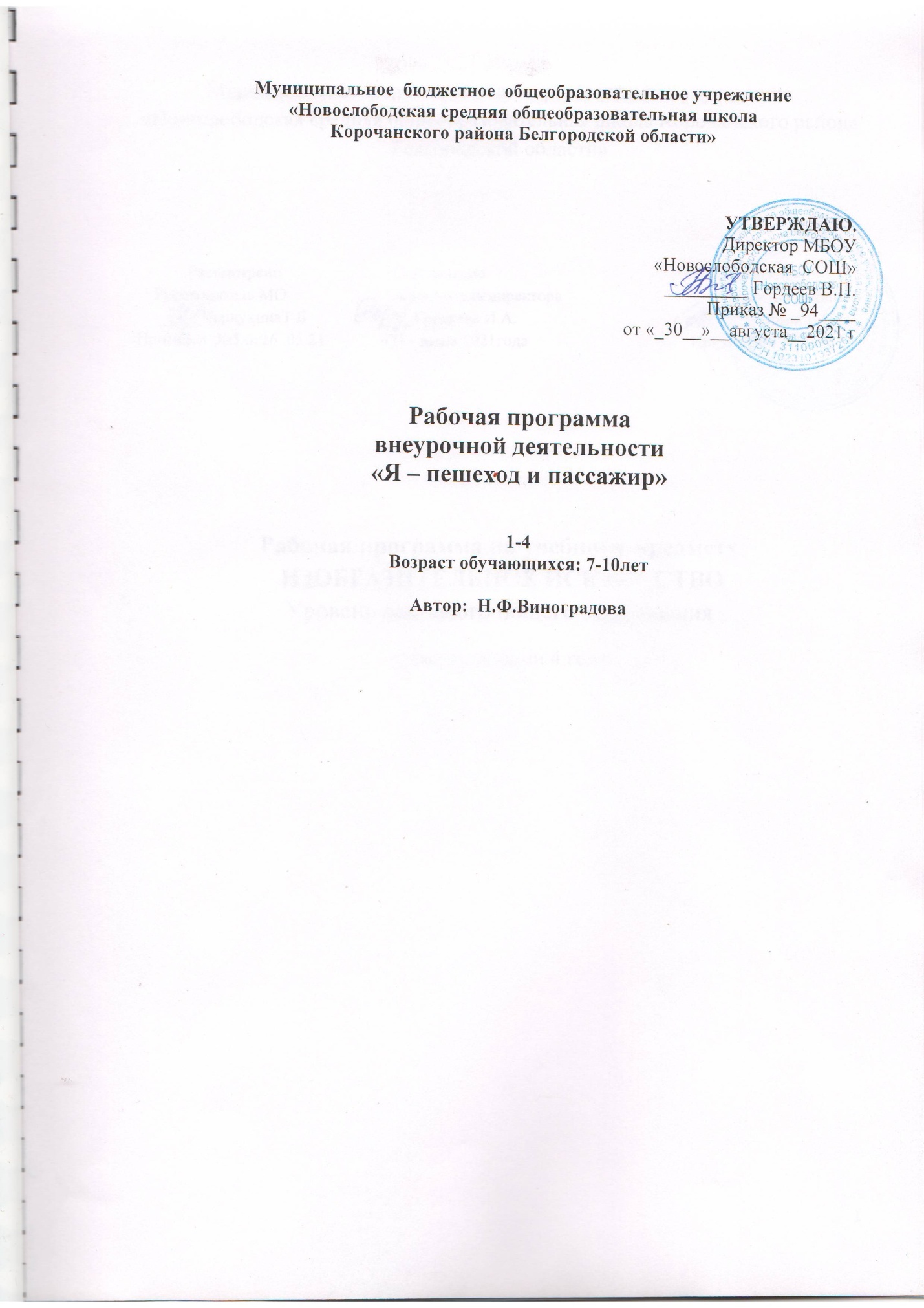 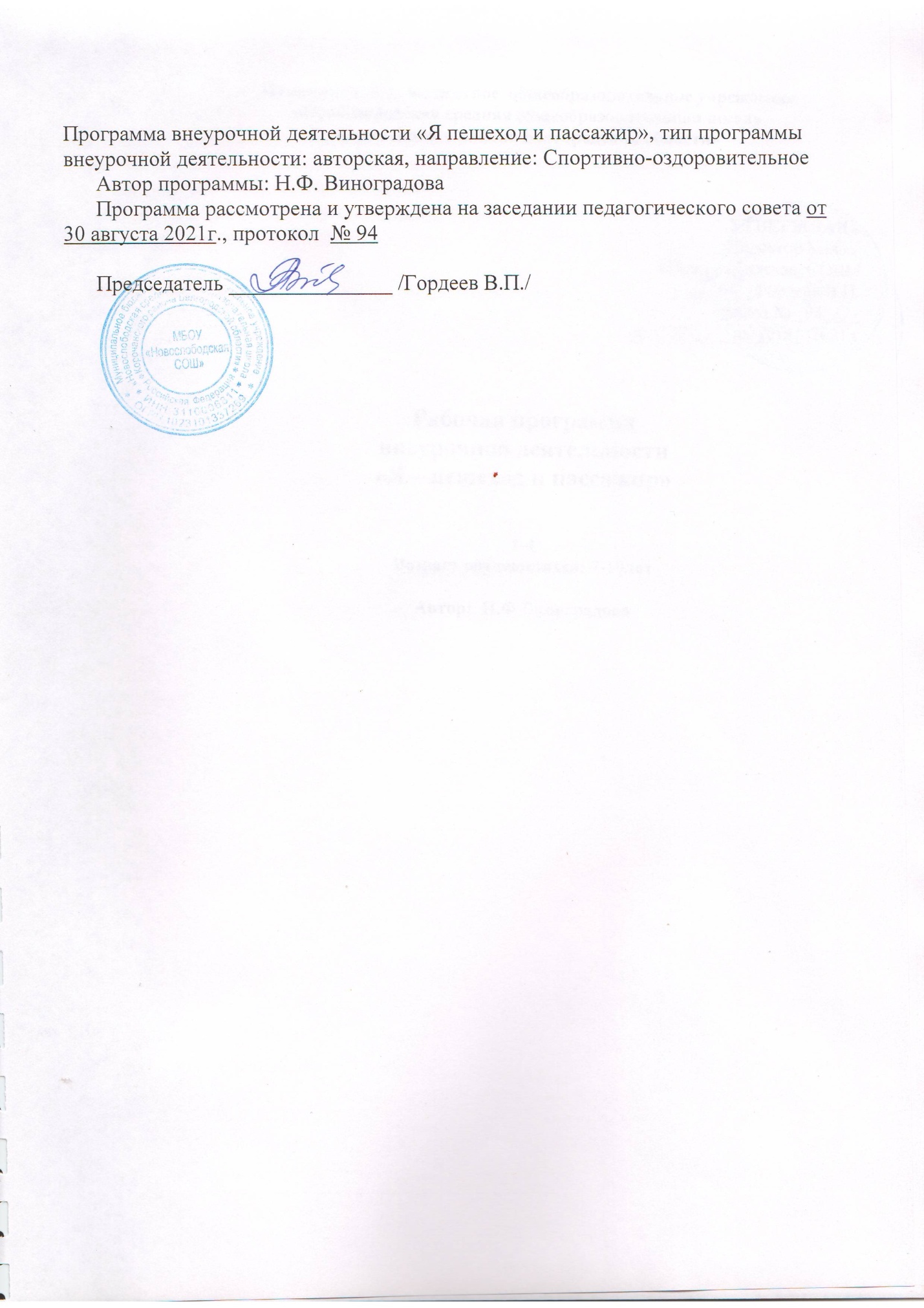 Настоящая рабочая программа внеурочной деятельности «Я – пешеход и пассажир»  разработана на основе: – Примерного содержания образования по учебному предмету «Православная культура» (письмо Министерства образования РФ от 22.10.2002 №14-52-876 ин/16); - Сборник программ внеурочной деятельности: 1-4 классы/ под ред. Н. Ф. Виноградовой. – М.: Вентана Граф, 2018 г.-Авторской программы «Я – пешеход и пассажир» Н.Ф Виноградова 2018г.Планируемые результаты1 класс:сравнивать цвет предметов, группировать их по цветовым оттенкам;— определять пространственные положения и взаимоотношения объектов окружающего мира (близко-далеко; рядом, около; за; перед; ближе-дальше и др.); сравнивать предметы, находящиеся в разных пространственных положениях;— объяснять свой путь от дома до школы;— определять свое положение на местности по отношению к важным объектам (близко-далеко от дома, школы, рядом со школой, домом, недалеко от…).2. Умения, определяющие безопасное поведение в условиях дорожного движения:— выделять из многообразия объектов транспортное средство;— выделять среди объектов окружающей среды знаки дорожного движения (изученные), узнавать их, знать назначение (отвечать на вопрос «что обозначает этот знак?»);— различать цвет и форму запрещающих знаков;— различать и объяснять сигналы светофора, действовать в соответствии с ними;— находить места переходов по дорожным знакам (подземный, наземный переходы);— различать сигналы светофора и объяснять их значение;   — группировать транспортные средства по видам: наземный, подземный, водный, воздушный.2класс1. Ориентирование и поведение в окружающей среде:— сравнивать предметы по их положению в пространстве;— определять направление движения объекта и свое пространственное положение по отношению к нему;— соотносить скорость движения с положением объекта в пространстве (далеко-медленно; близко-быстро); различать скорости перемещения разных объектов, отвечать на вопрос: «Кто (что) быстрее (медленнее)?»;— самостоятельно строить и перестраивать (в игровых и учебных ситуациях) пространственные взаимоотношения предметов (близко-далеко, ближе-дальше, рядом, около и пр.);— различать, сравнивать, группировать общественный и личный транспорт.2. Умения, определяющие безопасное поведение в условиях дорожного движения:— определять геометрическую форму знаков дорожного движения, группировать знаки по цвету и геометрической форме (запрещающие, предписывающие знаки);— ориентироваться в скорости приближающегося транспортного средства (быстро, медленно);— выделять среди объектов окружающей среды знаки дорожного движения (изученные), необходимые для правильной ориентировки на дороге и улице; называть их, объяснять назначение и соотносить с особенностями своего поведения;— различать цвет и форму предупреждающих и запрещающих знаков (изученных);— в учебных ситуациях оценивать наличие опасности, коллективно определять причину ее возникновения; выбирать безопасные маршруты (по рисункам и личным наблюдениям); отвечать на вопрос «Опасна или не опасна эта ситуация, правильно ли поступают ее участники?»;— объяснять значение конкретного знака (в значении, приближенном к установленному в ПДД);— различать транспорт стоящий, двигающийся, подающий сигналы поворота;— оценивать состояние дороги (асфальт, грунт) и время, которое может быть затрачено на переход дороги;— группировать транспортные средства по принадлежности к группам «общественный», «личный».3классориентирование и поведение в окружающей среде:— определять «на глаз» расстояние до объекта (близко, далеко, рядом, несколько метров, несколько шагов);— определять «на глаз» особенности движения и скорость передвижения объекта (передвигается спокойно, быстро, медленно, неуверенно, тормозит, останавливается, набирает скорость)2. Умения, определяющие безопасное поведение в условиях дорожного движения:— выделять в окружающей среде знаки дорожного движения, кратко характеризовать их, соотносить с разными формами поведения;— определять по световым сигналам поворота транспортного средства направление его движения (налево, направо, назад);— находить на рисунках и схемах части дороги; строить графическую модель дороги, означать ее части;— находить и исправлять ошибки в графическом изображении дорожной ситуации;— объяснять правила передвижения в соответствии со знаками дорожного движения;— выполнять изученные правила движения по дорогам и улицам (в игровых и учебных ситуациях, а также в реальной жизни);— самостоятельно выбирать маршруты безопасного движения от дома до школы (библиотеки, кинотеатра, магазина).4 классОриентирование и поведение в окружающей среде:— характеризовать слова «опасность», «опасный»;— объяснять значение слов «осторожный и неосторожный», «внимательный и невнимательный»,— предвидеть результат возникшей ситуации при различных действиях в окружающей среде; выделять особо опасные ситуации, предусматривать свои действия в них;— представлять возможное развертывание ситуации, отвечать на вопрос «что будет, если …»;— осуществлять правильный подсчет времени на дорогу в неблагоприятных условиях (особенности дороги, погоды и пр.).2. Умения, определяющие безопасное поведение в условиях дорожного движения:— объяснять значение правил дорожного движения;— группировать знаки ДД по назначению (предупреждающие, запрещающие, предписывающие, информационные, знаки особых предписаний), объяснять назначение каждой группы знаков ДД;— соотносить знак дорожного движения с конкретной ситуацией на дороге; находить и исправлять ошибки в схемах и рисунках, раскрывающих разные ситуации дорожного движения;— анализировать погодные условия, знать особенности тормозного пути транспорта при разных дорожных условиях;— выполнять изученные правила движения по дорогам и улицам (в игровых и учебных ситуациях, а также в реальной жизни); проводить игры и учебные ситуации со сверстниками и малышами; разыгрывать различные роли (водитель, пешеход, пассажир), передавать особенности их поведения в зависимости от ситуации;— анализировать свое и чужое поведение, находить ошибки, устанавливать их причины, определять пути исправления.−−  выработать навыки по оказанию первой медицинской помощи.ЛИЧНОСТНЫЕ, МЕТАПРЕДМЕТНЫЕ ПРЕДМЕТНЫЕ РЕЗУЛЬТАТЫ ОСВОЕНИЯ КУРСА1 класс необходимые умения и навыки безопасного поведения в повседневной жизни в случае возникновения различных опасных и чрезвычайных ситуаций;  положительный и позитивный стиль общения со сверстниками и взрослыми в школе и дома;  чувства справедливости, ответственности;    в предложенных ситуациях, опираясь на знания правил дорожного движения, делать выбор, как  поступить;навыки самостоятельности суждений.Метапредметные результаты освоения программы:умение анализировать, оценивать, сравнивать, строить рассуждение; формирование способности оценивать своё поведение со стороны; формирование рефлексивных умений — предвидение возможных опасностей в реальной обстановке;формирование умения планировать и оценивать результаты своего поведения.Такой подход позволяет реализовывать требования федерального государственного образовательного стандарта начального общего образования.2 класссамостоятельность и личная ответственность за свои поступки, установка на соблюдение правил дорожного движения; осознание ответственности человека за общее благополучие;этические чувства, прежде всего доброжелательность и эмоционально-нравственная отзывчивость;положительная мотивация и познавательный интерес к занятиям по программе  «Я – пешеход и пассажир»;способность к самооценке;начальные навыки сотрудничества в разных ситуацияхМетапредметные результаты освоения программы: умение анализировать, оценивать, сравнивать, строить рассуждение;формирование способности оценивать своё поведение со стороны; формирование рефлексивных умений — предвидение возможных опасностей в реальной обстановке; — формирование умения планировать и оценивать результаты своего поведения. Такой подход позволяет реализовывать требования федерального государственного образовательного стандарта начального общего образования3 классЛичностные результаты:      -оценивать жизненные ситуации (поступки, явления, события) с точки зрения, соблюдения правил дорожного движения;     -осознавать ответственное отношение к собственному здоровью, к личной безопасности и безопасности окружающих.Метапредметные результаты:Ориентирование и поведение в окружающей среде:- определять «на глаз» расстояние до объекта;- определять «на глаз» особенности движения и скорость передвижения. 2. Умение, определяющие безопасное поведение в условиях дорожного движения: - выделять знаки дорожного движения, кратко характеризовать их, соотносить их с поведением;- находить на рисунках и схемах части дороги;- находить и исправлять ошибки в графическом изображении дорожной ситуации;- объяснять правила передвижения в соответствии со знаками; - выполнять изученные правила движения по дорогам и улицам;- самостоятельно выбирать маршруты безопасного движения от дома до школы.4 классЛичностные результаты: принятие образа «хороший пешеход, хороший пассажир»; самостоятельность и личная ответственность за свои поступки, установка на здоровый образ жизни;уважительное отношение к другим участникам дорожного движения; осознание ответственности человека за общее благополучие;этические чувства, прежде всего доброжелательность и эмоционально-нравственная отзывчивость;  положительная мотивация и познавательный интерес к занятиям по программе «Юные инспектора дорожного движения»;  способность к самооценке;  начальные навыки сотрудничества в разных ситуациях.Метапредметные результаты:Ориентирование и поведение в окружающей среде:- характеризовать слова «опасность», «опасный»;- объяснять значение слов «осторожный» и «неосторожный», «внимательный» и «невнимательный»;- предвидеть результат возникшей ситуации, выделять особо опасные ситуации;         2. Умение, определяющие безопасное поведение в условиях дорожного движения:           - объяснять ППД;           - группировать знаки дорожного движения по назначению;           - соотносить знак дорожного движения с конкретной ситуацией;           - соблюдать изученные правила движения;           - анализировать свое и чужое поведение.Содержание программы1 год обученияОриентировка в окружающем миреФорма предметов окружающего мира (треугольник, круг, квадрат).Цвет (цветовые оттенки) предметов (сравнение, называние, классификация). Пространственные положения и взаимоотношения объектов окружающего мира (близко-далеко; рядом, около; за; перед; ближе-дальше). Форма и цвет знаков дорожного движения (белый треугольник с красной полосой по краям; синий квадрат; белый круг с красной полосой по краю; синий круг с белой полосой по краю и др.). Цвет и форма запрещающих знаков: «движение пешеходов запрещено», «движение на велосипеде запрещено».Адрес местожительства, название ближайших улиц и их особенности. Дорога от дома до школы (кинотеатра, парка, магазина и пр.). Транспорт. Наземный, подземный, воздушный, водный (узнавание, называние, различение). Транспортное средство. Участники дорожного движения: водитель, пассажир, пешеход (узнавание, называние, особенности поведения).Ты — пешеходДорога. Тротуар как часть дороги, предназначенная для движения пешеходов. Правила движения по тротуару: движение навстречу транспорту; движение по обочине при отсутствии тротуара; движение в темное время суток только в сопровождении взрослого.Знаки дорожного движения, определяющие переход дороги: «пешеходный переход», «пешеходная дорожка», «подземный пешеходный переход», «надземный пешеходный переход», «место остановки автобуса (троллейбуса)», «место остановки трамвая» (название, назначение, внешние признаки). Особенности поведения, определяемые тем или иным знаком ДД (правила перехода дороги при разных знаках пешеходного перехода). Светофор пешеходный и транспортный. Особенности сигналов светофора и действия пешеходов в соответствии с ними.Ты — пассажирПравила поездки в транспортном средстве: не отвлекать водителя разговорами; не задерживаться у входа и выхода; вести себя спокойно и сдержанно, не высовываться из окна.2 классОриентировка в окружающем миреПредметы и их положение в пространстве: определение, сравнение, объяснение соотношений с использованием соответствующей терминологии (близко-ближе, далеко-дальше, рядом, перед, за и т.д.). Скорость движения объекта (быстро, медленно, очень быстро). Особенности пространственного положения предмета (транспортного средства) при разной скорости движения по отношению к другим предметам и участникам дорожного движения (далеко-близко; медленно-быстро, рядом, около). Транспорт стоящий, двигающийся, подающий сигналы поворота.Транспорт личный и общественный (отличие, классификация). Механические транспортные средства. Маршрутное транспортное средство (автобус, троллейбус, трамвай). Маршрут (определение на рисунках, моделирование). Гужевой транспорт.Населенный пункт как территория, застроенная домами: город, село, поселок, деревня. Знание своего района как условие безопасного передвижения.Дорога. Состояние дороги (асфальт, грунт). Практическое определение времени, которое может быть затрачено на переход дороги.Опасность и безопасность на дорогах. Причины возникновения опасностей. Безопасные маршруты движения (установление, определение по рисункам и личным наблюдениям).Ты — пешеходЗнаки дорожного движения: «светофорное регулирование», «движение пешеходов запрещено», «пешеходная дорожка». Знаки для водителей, которые необходимо знать пешеходам: «дорожные работы», «дети», «движение прямо, направо, налево…». Значение конкретного знака (в значении, приближенном к установленному в ПДД). Цвет и форма предупреждающих и запрещающих знаков.Правила поведения на остановке маршрутного транспортного средства.Ты – пассажирВ легковом автомобиле пристегиваться ремнями безопасности. На первом сидении ребенок ехать не может. Из машины выходить можно только со стороны тротуара или обочины. Не открывать двери автомобиля на ходу, не высовываться из окна.3 классОриентировка в окружающем миреПространственные положения транспортных средств в различных ситуациях движения на дорогах разного типа (несколько полос движения, регулируемый и нерегулируемый участок дороги, одностороннее движение и др.). Оценивание дорожных ситуаций: расстояние до приближающегося транспорта и его скорость (мчится, стремительно приближается, едет с небольшой скоростью, небыстро, дает сигналы поворота или остановки). Анализ особенностей дороги и местности, по которой она проходит (прямая, просматривается в обе стороны, есть «закрытые» участки, повороты, подъемы, спуски).Сигналы транспортного средства в начале движения и изменении направления движения (поворот, задний ход), правила поведения пешехода в соответствии с ними.Ты — пешеходДорога используется для движения транспортных средств. Особенности дорог в городе и в сельской местности («полевые пути», «зимники»). Части (элементы) дороги: проезжая часть; тротуар, обочина, разделительная полоса. Правостороннее движение. Перекресток — место пересечения, примыкания или разветвления дорог. Разные виды перекрестков (четырехсторонний, трехсторонний, круговой). Регулируемый перекресток. Светофоры с дополнительными секциями. Правила поведения пешехода в соответствии с направлением движения стрелок дополнительных секций светофора. Регулировщик, особенности его внешнего вида (форма, отличительные знаки, жезл, диск). Поведение пешехода в зависимости от сигналов регулировщика. Дорожные опасности: правила перехода дороги на нерегулируемом участке дороги (где нет пешеходных переходов и перекрестков). Правила движения в темное время суток.Правила передвижения в соответствии со знаками дорожного движения. Предупреждающие знаки: «железнодорожный переезд со шлагбаумом», «железнодорожный переезд без шлагбаума». Запрещающие знаки: «движение на велосипедах запрещено». Предписывающие знаки: «велосипедная дорожка». Знаки для водителей, которые должны знать пешеходы: «дорога с односторонним движением», «жилая зона», «конец жилой зоны».Ты — пассажирВыходить из транспортного средства на проезжую часть только в том случае, если нет опасности и не создаются помехи для других участников движения.4 классОриентировка в окружающем миреПогодные условия, особенности тормозного пути транспорта при разных дорожных условиях.Разнообразие транспортных средств. Краткие сведения об истории создания разных транспортных средств. Транспорт будущего.Ты — пешеходДорога. Автомагистраль. Главная дорога. Знаки главной дороги. Поведение пешехода при приближении к главной дороге. Тупик. Дорожное движение при разных дорожных условиях (обобщение знаний). Взаимоотношения участников движения как условие его безопасности. Движение пеших колонн. Правила поведения при движении колонной.Дорожные знаки. Знаки дорожного движения для водителей, которые нужно знать пешеходам. Предупреждающие знаки: «опасный поворот», «скользкая дорога», «опасная обочина», «перегон скота». Запрещающие знаки: «опасность». Знаки особых предписаний: «выезд на дорогу с полосой для маршрутных транспортных средств», «начало населенного пункта», «конец населенного пункта», «пешеходная зона». Информационные знаки (общее представление): «указатель направления», «предварительный указатель направления», «наименование объекта», «схема движения», «схема объезда», «указатель расстояний». Знаки сервиса: «пункт первой медицинской помощи», «больница», «телефон», «питьевая вода», «милиция», «туалет». Светофор. Разные виды светофора (обобщение изученного материала). Особенности светофоров на железнодорожных переездах, светофоров для пешеходов и транспортных средств, с дополнительными стрелками. Нерегулируемые участки дороги. Нерегулируемый перекресток. Правила движения на нерегулируемых участках дороги (перекрестках).Дорожные опасности. Населенный пункт, знаки, обозначающие разные населенные пункты. Правила поведения на дорогах в разных населенных пунктах и при разных погодных условиях (недостаточная видимость, гололед, маневры автотранспорта).Ты — пассажирПри поездке на грузовом автомобиле с бортами не стоять, не сидеть на бортах или на грузе, который выше бортов.ОПИСАНИЕ МЕСТА УЧЕБНОГО КУРСА В УЧЕБНОМ ПЛАНЕ Изучение курса «Я — пешеход и пассажир» проводится в 1-4 классах. В соответствии с учебным планом школы данная программа внеурочной деятельности составлена из расчета: 1 класс 33 часа – 1 час в неделю,                  2-4 классы – 1 час в неделю, 34 часа в год Тематическое планирование 1 классаТематическое планирование 2 класса
Тематическое планирование 3 классаТематическое планирование 4 классВоспитательные аспекты из программы воспитания МБОУ «Новослободская СОШ»В 2021-2022 учебном году тематическое планирование составлено с учетом рабочей программы воспитания.   1.В воспитании детей младшего школьного возраста (уровень начального общего образования)  целевым приоритетом является создание благоприятных условий для усвоения школьниками социально значимых знаний – знаний основных   норм   и   традиций   того   общества, в   котором   они   живут. К наиболее важным из них относятся следующие :1.быть любящим, послушным и отзывчивым сыном (дочерью), братом (сестрой), внуком(внучкой);2.уважать старших и заботиться о младших членах семьи; выполнять посильную для ребёнка домашнюю работу, помогая старшим;3. быть трудолюбивым, следуя принципу «делу—время, потехе—час» как в учебных занятиях, так и в домашних делах;4. знать и любить свою Родину–свой родной дом, двор, улицу, город, село, свою страну;5.беречь и охранять природу (ухаживать за комнатными растениями в классе или дома, заботиться о своих домашних питомцах и, по возможности, о бездомных животных в своем дворе; подкармливать птиц в морозные зимы; не засорять бытовым мусором улицы, леса, водоёмы);6. проявлять миролюбие – не затевать конфликтов и стремиться решать спорные вопросы, не прибегая к силе;7. стремиться узнавать, что-то новое, проявлять любознательность, ценить знания;8. быть вежливым и опрятным, скромным и приветливым;9. соблюдать правила личной гигиены, режим дня, вести здоровый образ жизни;10.уметь сопереживать, проявлять сострадание к попавшим в беду; 11. стремиться устанавливать хорошие отношения с другими людьми; 12.уметь прощать обиды, защищать слабых,13.по мере возможности помогать нуждающимся в этом людям; 14.уважительно относиться к людям иной национальной или религиозной принадлежности, иного имущественного положения, людям с ограниченными возможностями здоровья;15.быть уверенным в себе, открытыми, общительными, не стесняться быть в чём-то непохожим на других ребят; 16.уметь ставить перед собой цели и проявлять инициативу,17.отстаивать своё мнение и действовать самостоятельно, без помощи старших.№Разделы Кол-во часовЦенностные ориентиры      ( указание №..)1Ориентировка в окружающем мире 122,3,4,7,8,11.13,16,172Ты – пешеход1313,16,17,2,3,4,7,83Ты – пассажир82,3,4,7,8Итого3313,16,17,2,3,4,7,8РазделыКоличество часовЦенностные ориентиры                ( указание №..)1Ориентировка в окружающем мире 122,3,4,7,8,11.13,16,172Ты – пешеход1213,16,17,2,3,4,7,83Ты – пассажир102,3,4,7,8Итого3413,16,17,2,3,4,7,8№Разделы Кол-во часовЦенностные ориентиры          ( указание №..)1Ориентировка в окружающем мире102,3,4,7,8,11.13,16,172Ты – пешеход1813,16,17,2,3,4,7,83Ты – пассажир82,3,4,7,8Итого3413,16,17,2,3,4,7,8№Разделы Кол-во часовЦенностные ориентиры      (указание№..)Ориентировка в окружающем мире32,3,4,7,8,11.13,16,17Ты — пешеход413,16,17,2,3,4,7,8Ты — пассажир272,3,4,7,8Итого34